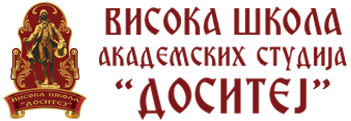 EKONOMSKI I FINANSIJSKI VIDICIUREDNIŠTVOGlavni i odgovorni urednik prof. dr Aleksandra Penjišević, Visoka škola akademskih studija „Dositej“, BeogradIzdavač: Visoka škola akademskih studija "Dositej", Beograd, SrbijaZa izdavača: Prof. dr Mirjana Stevanović, Visoka škola akademskih studija „Dositej“, BeogradČLANOVI: Prof. dr Petar Veselinović, Univerzitet u Kragujevau, Ekonomski fakultet Kragujevac Prof. dr Mirjana Radović Marković,Univerzitet Privredna akademija Novi Sad, FIMEK Prof. dr Zoran Jovanović, Visoka škola akademskih studija „Dositej“, BeogradDoc. dr Slaviša Vučurević, Visoka škola akademskih studija „Dositej“, BeogradDoc. dr Dijana Jovanović, Visoka škola akademskih studija „Dositej“, BeogradAssist. Prof. Branislav Sančanin, PhD High Institution of Medical Applied Studies, Belgrade, Serbia, Prof. dr Milena Cvjetković, Visoka škola akademskih studija „Dositej“, BeogradProf. dr Zorica Medić, PEP, Beograd Prof. Margarita Bogdanova, PhD Faculty of Management and Marketing – Tsenov Academy of Economics, Sviroptov, BulgariaAssoc. Prof. Miodrag Ivanović, PhD ECPD, University for Peace UN; Oaklands College, United KingdomProf. Robert Dimitrovski, PhD Institute of Knowledge Management Skopje, North MacedoniaProf. Rade Ratković, PhD Faculty of Business and Tourism in Budva, Adriatic University, Bar, MontenegroProf. Temelko Risteski, PhD American University of Europe – FON, Skopje, North MacedoniaAssoc. Prof. Evelina Parashkevova-Velikova, PhD Institute for Scientific Research, Tsenov Academy of Economics – Svishtov, Bulgaria Assist. Prof. Ivan Blazhevski, PhD Institute for Sociological, Political and Juridical Research, Cyril and Methodius University in Skopje, North MacedoniaAssist. Prof. Milica Denkovska, PhD University “Goce Delcev” Shtip, North MacedoniaTeaching Assistant Anita Dimitrijovska-Jankulovska, MA MIT University, Skopje, North Macedonia  Teaching Assistant Dušan J. Simjanović Faculty of Information Technology, Metropolitan University, Belgrade, SerbiaAleksandra Stanković, PhD Visoka škola akademskih studija „Dositej“, BeogradRECEZENTI:Prof. dr Mirjana Stevanović, Visoka škola akademskih studija „Dositej“, BeogradProf. dr Jovanka Popović, Visoka škola akademskih studija „Dositej“, BeogradProf. dr Dragan Milošević, Visoka škola akademskih studija „Dositej“, BeogradProf. dr Jelena Avakumović, Visoka škola akademskih studija „Dositej“, BeogradDoc. dr Irena Tasić, Visoka škola akademskih studija „Dositej“, BeogradProf. dr Vuk Miletić, Visoka škola akademskih studija „Dositej“, BeogradProf. dr Ivan Šćepanović, Visoka škola akademskih studija „Dositej“, BeogradDoc. dr Vesna Šćepanović,Visoka škola akademskih studija „Dositej“, BeogradDoc. dr Borko Somborac, Visoka škola akademskih studija „Dositej“, BeogradProf. Nebojša Pavlović, PhD Faculty of Hotel Management and Tourism Vrnjačka Banja, University of Kragujevac, SerbiaProf. Irena Ashtalkoska, PhD Faculty of Economisc – American University of Europe, Skopje, North MacedoniaProf. Margarita Bogdanova, PhD Faculty of Management and Marketing – Tsenov Academy of Economics, Svishtov, BulgariaProf. Savo Ashtalkoski, PhD Faculty of Economics – American University of Europe, Skopje, North MacedoniaAssist. Prof. Ivan Blazhevski, PhD Institute for Sociological, Political and Juridical Research, Cyril and Methodius University in Skopje, North MacedoniaLEKTURA I KOREKTURA:Doc. dr Vesna Šćepanović 